Н А К А З13.11.2018                                                                                                             №201Про відрядження збірної команди учнів закладів загальної середньої освітиОснов’янського та Новобаварськогорайонів м. Харкова для участі у фінальномуетапі XХVІІ  Всеукраїнського турніру юних фізиків	На виконання у 2018 році основних заходів Комплексної програми розвитку освіти м. Харкова на 2017-2022 роки на підставі листа Житомирського обласного інституту післядипломної педагогічної освіти  від 25.10.2018  № 03.5 – 581 «Про проведення XХVІІ  Всеукраїнського турніру юних фізиків»НАКАЗУЮ:1. Відрядити до м. Житомира  з 22 по 29 листопада 2018 року для участі у фінальному етапі XХVІІ  Всеукраїнського турніру юних фізиків, що відбудеться з 23 по 28 листопада 2018 року, керівника команди вчителя фізики Харківської загальноосвітньої школи І-ІІІ ступенів №48 Харківської міської ради Харківської області Федяй Дар’ю Михайлівну  та збірну команду у складі учнів ЗЗСО Основ’янського та Новобаварського районів м. Харкова  району:- Жижимова Олексія, учня 10 класу Харківської загальноосвітньої школи І-ІІІ ступенів № 120  Харківської міської ради Харківської області;- Алтухову Світлану, ученицю  10 класу Харківської гімназії  № 34  Харківської міської ради Харківської області;- Світличну Дарину, ученицю 10 класу Харківської загальноосвітньої школи І-ІІІ ступенів № 48  Харківської міської ради Харківської області;- Білоушенко Максима, учня 11 класу Харківської гімназії №65  Харківської міської ради Харківської області;- Власова Миколу, учня 9 класу Харківської загальноосвітньої школи І-ІІІ ступенів № 59  Харківської міської ради Харківської області.2. Призначити керівником команди учнів для участі у фінальному етапі XХVІІ  Всеукраїнського турніру юних фізиків Федяй Дар’ю Михайлівну, вчителя фізики Харківської загальноосвітньої школи І-ІІІ ступенів №48 Харківської міської ради Харківської області.3. Покласти відповідальність за збереження життя та здоров’я дітей під час відрядження на керівника команди Федяй Д.М.4. Директорам Харківської загальноосвітньої школи І-ІІІ ступенів № 48,  Харківської міської ради Харківської області, Харківської загальноосвітньої школи І-ІІІ ступенів № 120  Харківської міської ради Харківської області, Харківської гімназії №34 Харківської міської ради Харківської області сприяти участі учнів у фінальному етапі XХVІІ  Всеукраїнського турніру юних фізиків та створити умови для надолуження пропущеного учнями навчального матеріалу.5. Методисту районного методичного центру Управління освіти Толоконніковій М.В. тримати на контролі відправлення, прибуття та повернення до м. Харкова збірної команди учнів.6. Завідувачу ЛКТО Остапчук С.П. розмістити даний наказ на сайті Управління освіти.До 21.11.20187. Контроль за виконанням наказу залишаю за собою.Начальник Управління освіти                                                О.С.Нижник(оригінал підписано)З наказом ознайомлені:Прохоренко О.В.Лашина Н.В.Надточій О.І.Остапчук С.П.Колісник І.А.Мірошниченко Ю.Г. Несвітайло С.І.Федяй Д.М.Толоконнікова М.В.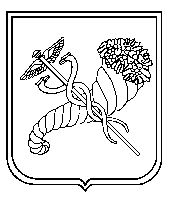 